Q1.	Find the volume of the solid shapes below.(b) Calculate the Surface area of triangular prism above.Q2. The end of the wooden mouldings used to make a photograph frame is in the shape of a quarter–circle.If a total length of 70 cm of mouldings is required for a frame, find the volume of wood used.Q3. A rectangular tank is 15 m long, 30 cm broad and 20 cm high.How many litres of water can it hold?(hint - look into the conversion between )Q4. Miss Carstairs is going to cover the curved surface of a cylindrical umbrella stand withwaterproof fabric. The radius is 10 cm and the height is 60 cm.Calculate the area of material required, to the nearest square centimetre.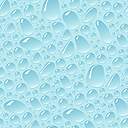 Q5. 	(a) A box of chocolates is in the shape of a triangular prism. Calculate its volume.(b) The box contains 63 chocolates each with a volume of 4 cm3.	What percentage of the volume of the box is unused?Q6. A cylindrical tin holds a litre of liquid (V = 1000) and has a diameter of 7 cm.  Calculate its height.